				Project Excess Stock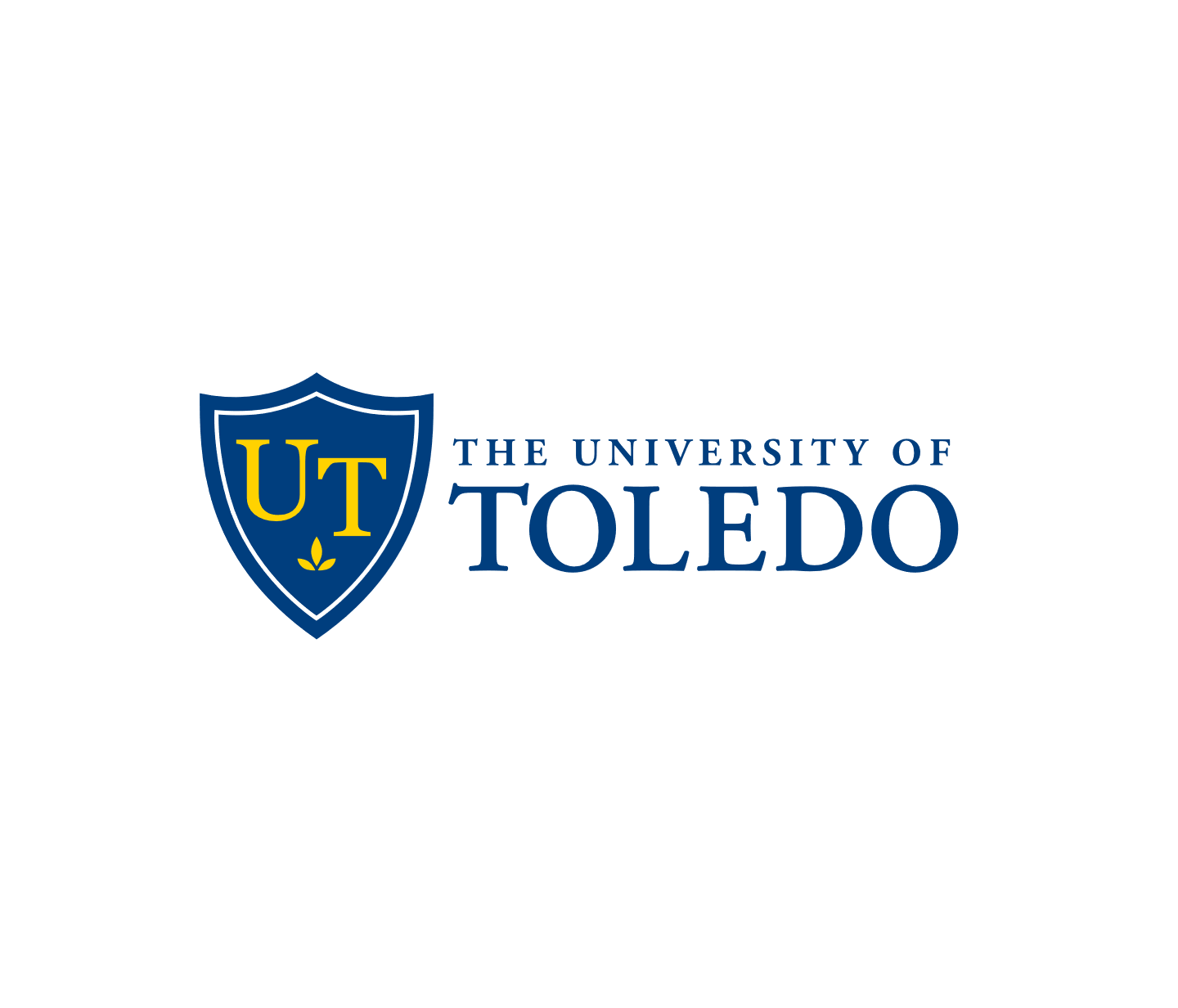 		Contractor: __________________		UT Project Manager: ____________________Project Name: _______________________		       Project Number:  ____________________New Stock               Salvaged MaterialContact UT Project Manager to schedule appointment for delivery/receipt of items.Contractor’s Signature: __________________ Date: __________ Project Manager’s Signature: __________________ Date: ____________											Reviewed 3/28/2023ITEMQTY.ManufacturerModel/Style NumberSizeNAME/COLOR NUMBERFinish ScheduleCarpetVCTVinyl Plank/TileSheet GoodsPorcelain Tile/GroutRubber BasePaintWall CoveringsDoors/FramesDoor HardwareCeiling GridCeiling TileLight FixturesMechanical ItemsElectrical ItemsPlumbing ItemsExterior MaterialsSpecialty Equipment